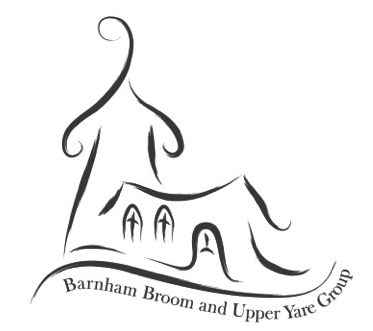 We would love to stay in touch with you. If you would like to be informed of future events and other church news, we need your consent as to how we contact you, in line with UK law on data protection. In completing the website form you are confirming that you are consenting to the Barnham Broom and Upper Yare Benefice holding and processing your personal data to keep you informed about news, events, activities and services in the Group or Diocese of Norwich, which we believe may be relevant to you. If you are not completing a website form and would still like to grant your consent to be informed of future events and church news, please complete your details below and send to the Group Office address belowName: 		________________________________________________Address: 	________________________________________________	 	________________________________________________Email:		 ________________________________________________Phone:		 ________________________________________________Signed:  ______________________________ Dated: _________________Where you do not grant consent we will not use your personal data; (so for example we may not be able to let you know about forthcoming services and events); except in certain limited situations, such as where required to do so by law or to protect members of the public from serious harm. You can find out more about how we use your data from our Privacy Notice which is available from our website or from the Group Office.You can withdraw or change your consent at any time by contacting the Group Administrator at The Group Office,  The Rectory, The Street, Reymerston, Norfolk, NR9 4AG or bb.office@btinternet.com or call 01362 858021.  Please note that all processing of your personal data will cease once you have withdrawn consent, other than where this is required by law, but this will not affect any personal data that has already been processed prior to this point.You may unsubscribe at any time by contacting the Group Office: bb.office@btinternet.com  ☎ 01362 858021The Rectory, The Street, Reymerston, Norwich. NR9 4AGBarnham Broom and Upper Yare Benefice is part of the Diocese of Norwich Registered Charity No: 249318